HEALTH AND SAFETY PASSPORTNAME: 	  FORM / CLASS: 	SCHOOL YEAR: 	WORLD ASSOCIATION OF TECHNOLOGY TEACHERShttps://www.facebook.com/groups/254963448192823/www.technologystudent.com © 2024V.Ryan © 2024Place a tick in the box that represents your Health and Safety Status. Add the date.YESNOEXAMPLE10/9/24I attended the Health and Safety lesson(s) at the beginning of the School YearI have successfully completed Health and Safety Booklet OneI have successfully completed Health and Safety Booklet TwoMy Safety Declaration Form has been signed and returned to school. I understand its contentsPlace a tick in the box that represents your Health and Safety Status. Add the date.I DO NOT UNDERSTAND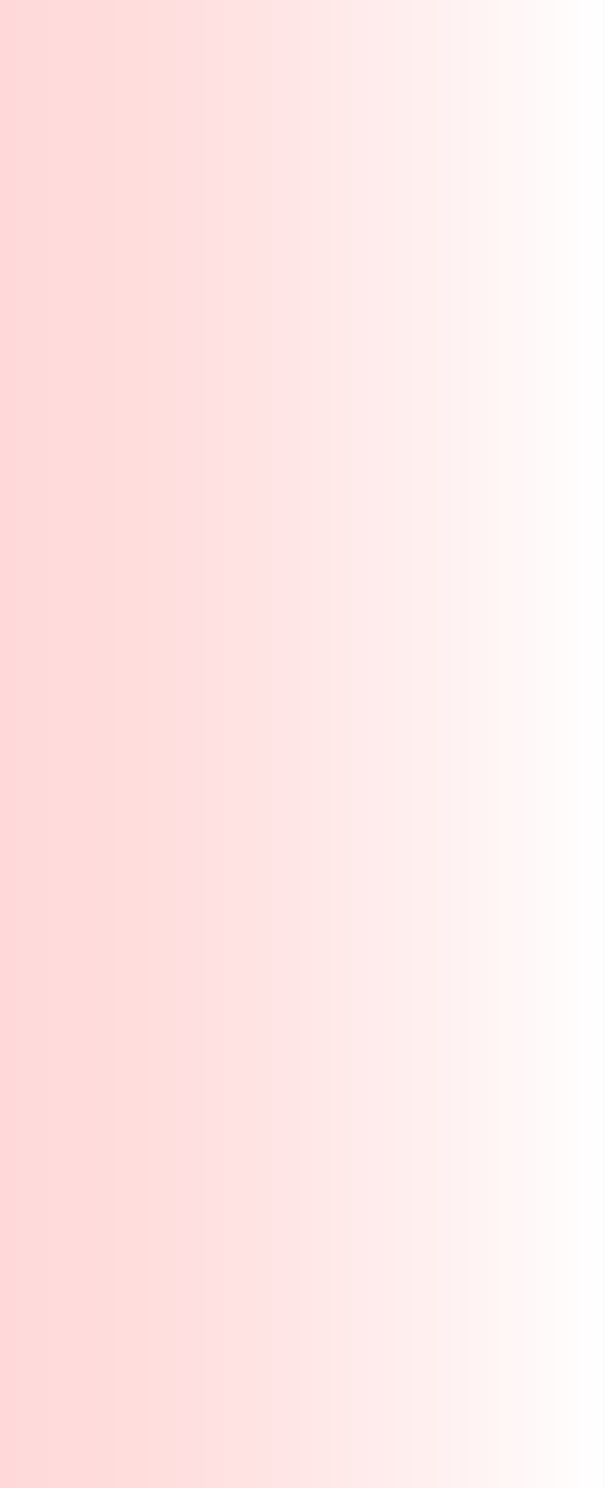 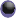 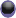 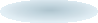 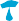 I AM BEGINNING TO UNDERSTAND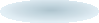 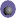 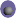 I UNDERSTAND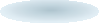 EXAMPLE10/9/24I understand general workshop safety rules, as outlined in booklets 1 and 2I must NOT USE machines and equipment, unless I have received safety trainingI know the positions and purpose of the Emergency Stop buttonsGoggles must be worn when using machines and when indicated by my teacherI have received safety training in the use of a hand ﬁleI have received safety training in the use of a coping sawPlace a tick in the box that represents your Health and Safety Status. Add the date.I DO NOT UNDERSTAND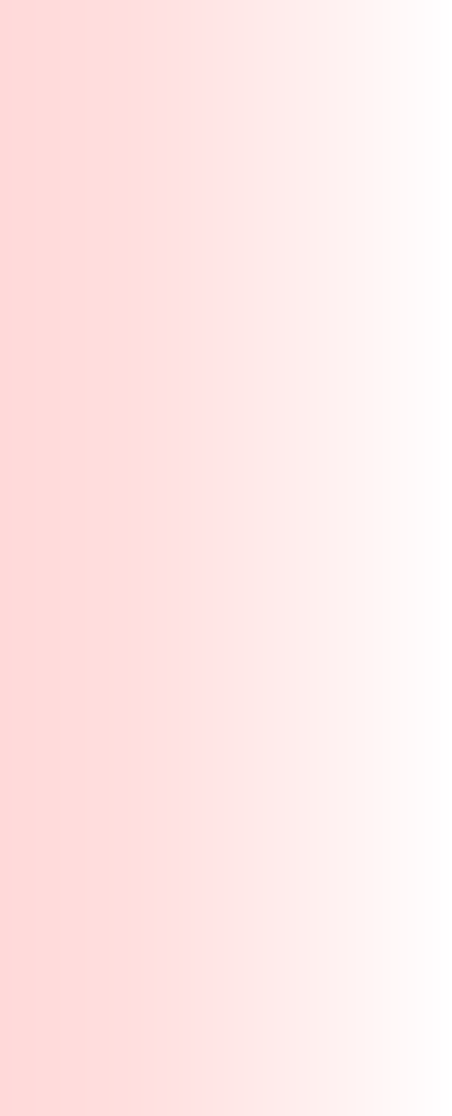 I AM BEGINNING TO UNDERSTANDI UNDERSTANDI have received safety training in the use of the hand sawI have received safety training in the use of a glue gunI have received safety training in the use of a hand drillI have received safety training in the use of a strip heaterI have received safety training in the use of a craft knifeI have received safety training in the use of a mallet and chiselI have received safety training in the use of a sanding diskPlace a tick in the box that represents your Health and Safety Status. Add the date.I DO NOT UNDERSTANDI AM BEGINNING TO UNDERSTANDI UNDERSTANDI have received safety training in the use of the fretsaw / scrollsawI have received safety training in the use of a machine drillI have received safety training in the use of a vacuum formerI have received safety training in the use of a polishing / buﬃng machineI have received safety training in the use of a soldering ironPlace a tick in the box that represents your Health and Safety Status. Add the date.I DO NOT UNDERSTANDI AM BEGINNING TO UNDERSTANDI UNDERSTAND